An XXI Sol in 0° AquariusLuna in 28° Aries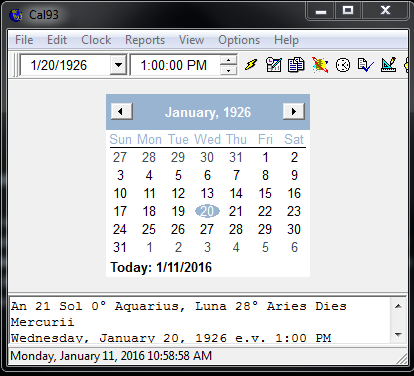 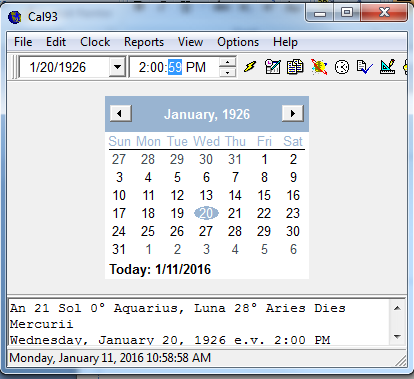 